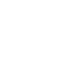 НОВООДЕСЬКА МІСЬКА РАДАМИКОЛАЇВСЬКОЇ ОБЛАСТІР І Ш Е Н Н ЯКеруючись Конституцією України, пунктом 34 частини  1 статті 26 Закону України "Про місцеве самоврядування в Україні" відповідно до витягу з Державного земельного кадастру про земельну ділянку, керуючись статтями 12, 22, 81, 116, 118, 121, 122, 186, пунктом 24 Перехідних Положень Земельного кодексу України, Законом України «Про землеустрій», Законом України «Про Державний земельний кадастр», Законом України «Про державну реєстрацію речових прав на нерухоме майно та їх обтяжень», розглянувши заяву та проект землеустрою щодо відведення земельної ділянки у власність громадянину України Сімаку В.В., враховуючи рекомендації постійної комісії з питань аграрно-промислового розвитку та екології міська рада ВИРІШИЛА:1.Затвердити проект землеустрою щодо відведення земельної ділянки у власність громадянину України Сімаку Владиславу Віталійовичу (ІПН 3549008312) для ведення особистого селянського господарства в межах території Новоодеської міської ради.2. Передати із земель комунальної власності Новоодеської міської ради (категорія земель - землі сільськогосподарського призначення) громадянину України  Сімаку Владиславу Віталійовичу земельну ділянку у власність для ведення особистого селянського господарства кадастровий номер 4824810000:16:000:0114 загальною площею 2 га в межах території Новоодеської міської ради.3. Громадянину України Сімаку В.В. зареєструвати в відповідних органах право власності на земельну ділянку, згідно цільового призначення для ведення особистого селянського господарства.4. Контроль за виконанням цього рішення покласти на постійну комісію міської ради з питань комунальної власності, містобудування, земельних ресурсів.Міський  голова                                                          Олександр ПОЛЯКОВВід 18.02.2022 р. № 63м. Нова Одеса         XІХ сесія восьмого скликанняПро затвердження проекту землеустрою щодо відведення земельної ділянки та передачу у власність земельної ділянки громадянину України Сімаку В.В.